附件2：内蒙古自治区云面试考生须知根据《2024年内蒙古自治区事业单位“1+N”补充招聘工作人员公告》要求，现将本次招聘考试线上面试须知如下：面试时间通过资格复审的应聘兼通蒙古语言文字岗位的考生在面试环节前进行蒙古语言文字翻译水平加试，加试通过“云面试”方式进行，考生需现场在规定时间内将指定的国家通用语言材料口译为蒙古语言，成绩合格进入面试环节，不合格按照该岗位应聘人员笔试成绩由高到低的顺序进行递补，递补只进行一次。通过语言加试后，应聘“兼通蒙古语言文字”岗位考生在面试环节只能使用国家通用语言答题。蒙古语言文字翻译水平加试时间：2024年6月24日15:00-15:05面试形式本次考试采取“云考试”的方式进行。考生须在独立、安静的环境中自备电脑下载并登录电脑端“智试云”，同时使用移动端设备下载并登录移动端“智试通”，通过电脑端答题、移动端拍摄佐证视频相结合的方式参加考试。请考生务必按线上面试要求及操作流程认真做好准备。未能按时参加线上面试的视为自动放弃考试资格。设备要求（一）电脑端（用于在线面试）考生自备带有麦克风、摄像头的电脑（建议使用具有储电功能的笔记本电脑，以防考试中途断电），电脑配置要求：（1）操作系统：Windows 7、Windows 10、Windows 11,禁止使用服务器系统、双系统、MacOS系统或虚拟机；（2）内存：4G（含）以上，可用内存2G（含）以上；（3）网络：带宽20M以上（有线、wifi、热点均可）,可连接互联网且稳定；（4）硬盘：操作系统所在磁盘可用空间5G以上（如C盘为系统盘，则至少需要5G可用空间）。智试云所在磁盘可用空间20G以上（如将智试云安装到D盘，则D盘至少需要20G可用空间）；（5）摄像头：计算机自带摄像头或外接摄像头；（6）麦克风：计算机自带具有收音功能的麦克风或外接麦克风（如需外接麦克风，请将其放置在桌面上，正式考试期间不得佩戴耳机）。 （7）屏幕分辨率：1024*768以上，缩放与布局设置100%。（二）移动端（用于拍摄佐证视频）考生自备一台移动设备（手机或平板，安卓系统版本为8.0及以上，鸿蒙系统版本为2.0及以上，iOS系统 10.0以上）。移动设备须带有摄像头，能够正常录音录像、可用存储空间10G以上，且具有能够持续录像三个小时的电量（可插电使用）。下载安装考生端请考生在2024年6月21日凭本人姓名、身份证号下载并安装相关考试软件。下载地址：https://zsy.zgrsw.cn/#/download为保障考试能够顺利进行，下载安装考生端前，请先卸载360安全卫士、360杀毒、2345安全卫士、金山毒霸、腾讯电脑管家、McAfee、鲁大师等可能会影响考试软件运行的安全工具。在考试结束前切勿重新安装杀毒软件、自动更新系统或重装系统。注意事项：考生端由电脑端“智试云”及移动端“智试通”两部分构成，考生必须同时下载两个客户端，并按照操作手册中的指导正确安装、测试，方可完成考试。电脑端、移动端设备种类繁多，请务必确保考试软件能够正常使用。苹果设备无法安装“智试云”电脑端软件。考前准备（1）正式开始考试前，请考生确认电脑端和移动端摄像头全程开启。考试过程中如果出现设备硬件故障、断电断网等导致考试无法正常进行的，请及时联系在线技术支持。（2）考生必须全程关闭QQ、微信、钉钉、内网通等通讯工具，关闭TeamViewer、向日葵等远程工具，关闭电脑系统自动更新。不按此操作导致考试过程中出现故障而影响考试的，由考生自行承担责任。（3）考生所在的考试环境应为光线充足、封闭、无其他人在场、无他人干扰的场所，场所内不能开启与考试无关的电子设备。（4）考生端登录采用人证、人脸双重识别，考试全程请确保为考生本人，如发现替考行为，取消考试资格。（5）考生应调整好拍摄角度和身体坐姿，并确保电脑端和移动端拍摄范围符合在线考试要求。电脑端拍摄范围示例：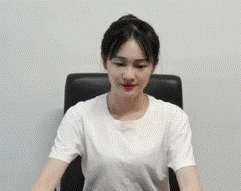 移动端拍摄范围示例：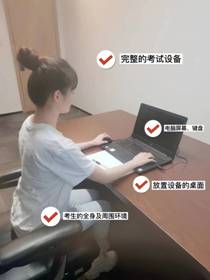 考生不得使用滤镜等可能导致本人严重失真的设备，上半身不得有饰品，上衣不带纽扣，不得遮挡面部（不得戴口罩），不得戴耳机、耳麦、耳塞及智能眼镜与手表等电子产品。为避免来电中断佐证录制，请将佐证视频录制手机调至飞行模式，使用wifi提供网络。考试全程如发现违规使用手机或其他通讯工具的，一律按违纪处理。模拟考试模拟考试时间：兼通蒙古语言文字岗位加试模拟时间：自助模拟：2024年6月22日自行安排模拟一次。集中模拟：2023年6月23日15:00-15:05自助模拟考试每人只能参加一次，集中模拟所有考生均需参加，请考生自行安排时间参加测试。模拟考试注意事项：（1）模拟考试的主要目的是让考生提前熟悉系统登录、试题呈现与作答、录音录像、移动端佐证视频拍摄与上传等全流程操作，模拟考试没有分数也不计入正式考试成绩。（2）请考生务必完成考试系统内的所有题目作答，确保设备能够正常完成作答操作。具体试题、题型以正式考试内容为准。（3）若在模拟考试过程中出现无法登录、人脸身份验证不通过、无法作答等问题，请拨打技术服务热线：400-020-1616（9:00-18:00）或关注“智试云”公众号咨询，非工作时间请在公众号留言。（4）请考生务必完整体验作答、交卷过程，以便测试考生电脑端、移动端设备性能和网络情况。若因未完整参与模拟考试过程，导致考试当天无法正常参加考试的，由考生自行承担责任。正式考试考试安排请按照规定时间参加考试。开考后仍未进入考试页面的，将无法进入考试，且视为自动放弃考试资格。（二）考试要求（1）考生在开考前30分钟依次登录电脑端“智试云”、移动端“智试通”。因个人原因延迟进入考试系统的，由考生自行承担责任。（2）考生可自行准备一支笔和一张空白纸作为草稿纸，并按要求于开考前在移动端摄像头前展示。（3）考试开始前，考生需开启移动端“智试通”佐证录制并360度环绕拍摄考试环境，随后将移动设备固定在能够拍摄到考生桌面、考生电脑桌面及考生行为的位置上全程拍摄考试过程（佐证拍摄范围如图四）。如因视频拍摄角度不符合要求、无故中断视频录制而影响成绩有效性的，由考生自行承担责任。移动端拍摄的视频将自动上传，请在考后30分钟内确认视频全部上传完成。显示上传失败的，请点击重新上传。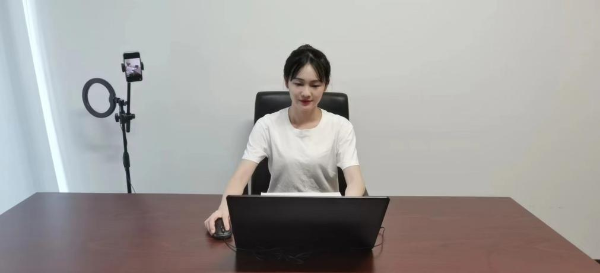 图一：电脑端正面视角图二：试讲（说课）面试电脑端正面视角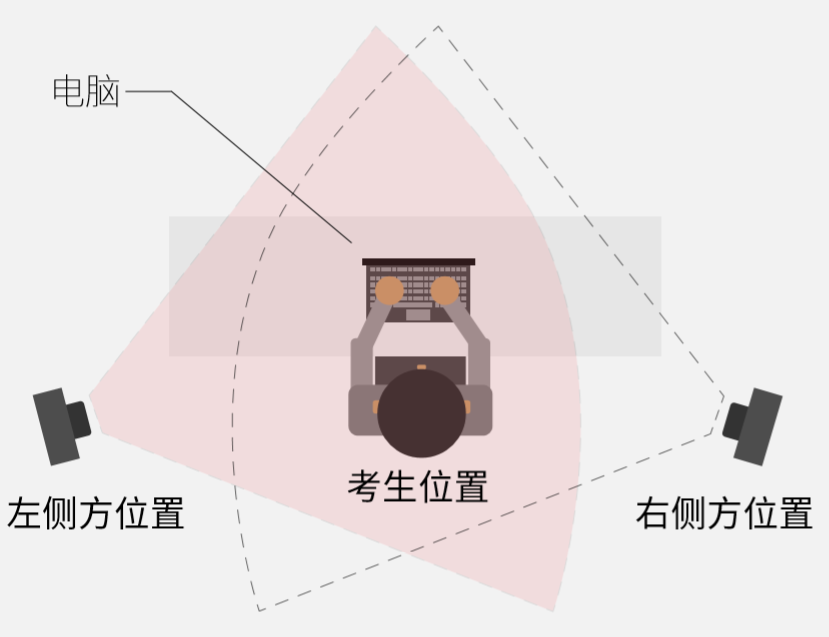 图三：移动端摆放视角（左侧或者右侧）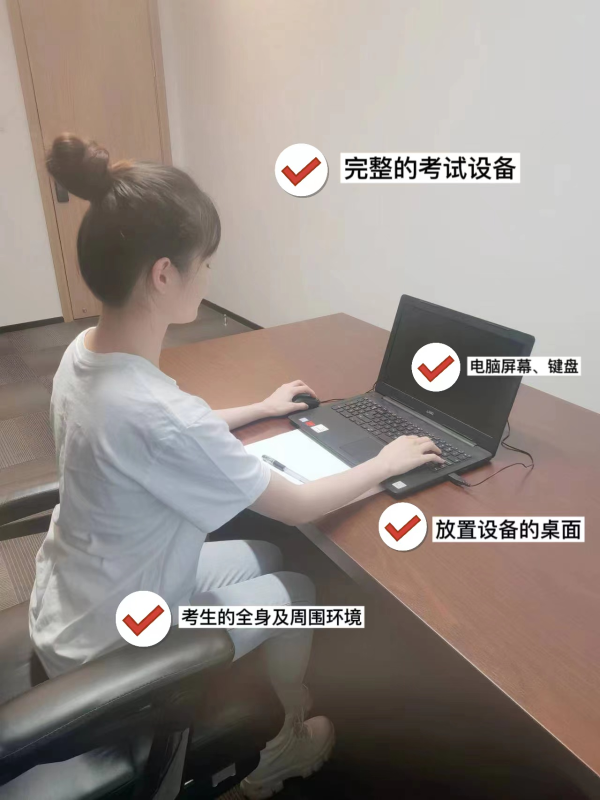 图四：佐证视频监控视角（4）考试过程中，如出现系统故障等需要协助处理的，请使用考试界面下方的“求助”功能咨询监考员。无法进入考试页面的，请直接拨打技术服务热线：400-020-1616（9:00-18:00）或联系“智试云”微信公众号。（5）考试过程中，考试系统实时监考，全程录屏、录像，存在可疑行为的，监考人员将指引考生核查并纠正。（6）考试过程中，系统将自动记录考生异常行为，考试结束后由考务工作小组根据视频记录、电脑截屏、作答数据、监考员记录、系统日志等数据进行判断，其结果实属违纪的，一律按违纪处理。（7）考试过程中，如出现电脑断电的情形，可在考试时间内重新登录系统继续考试，但考试时间不做延长。注意：电脑断电期间请确保移动端“智试通”全程录制。（8）考试结束后，系统将自动交卷。交卷过程中，请考生耐心等待，直至显示“上传成功”。若上传超时，请重启软件进入考试文件页面等待系统自动上传或联系“智试云”公众号咨询。（9）考试结束后，成绩公布前请勿卸载或删除“智试云”和“智试通”软件及相关数据文件。（10）若考生未按要求进行登录、答题、保存、交卷，不能正确记录考试数据的，由考生自行承担责任。其它要求（1）考生务必仔细阅读《附件3：内蒙古自治区云面试考场规则》，并严格遵守考试纪律。（2）考生须按照规定时间和要求准时参加考试，逾期未参加考试者视为自动放弃。（3）考生需严格服从工作人员的管理、监督和检查，如有替考、舞弊等行为，一经发现，即取消考试资格，并按照国家及自治区有关规定处理。（4）成绩公布前，考生需确保所登记手机号码始终保持畅通，如因手机号码无法接收短信、无法接听电话而影响考试顺利进行的，由考生自行承担责任。咨询电话技术咨询电话：400-020-1616咨询时间：2024年6月21日至23日，9:00-18:00。        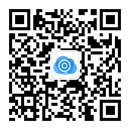 “智试云”微信公众号登录时间待考时间开考时间加试时间14:3014:50-15:0015:0015:00-15:05登录时间待考时间开考时间水平加试时间14:3014:50-15:0015:0015:00-15:05